Meeting Minutes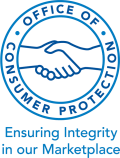 July 11, 2023 - Microsoft TeamsMeeting AttendeesMeeting Called to Order: 8:29 am Old Business:   The minutes from the June 6, 2023 meeting were approved. New Applications: White Flint Park, Inc.: Conditional approval of conditional registration – fulfillment of the Settlement Agreement; pre-drywall (close-in) and post-drywall (closing) inspections on 2 homes; complete application.Renewals:N/ADeferred:N/ADiscussion items with the August 2023 builder registration renewals listDiscussionDemolition Law UpdateMeeting Adjourned: 9:31 am Next Meeting: September 5, 2023Members PresentRalph Mollet (Chair)Ralph Mollet (Chair)Josh RosenthalDavid BironKunal Sakhuja  Lee BoyleOCP StaffSamuel BuoSamuel BuoShaun CarewHongli LiuBrian ShinNew applications:New applications:New applications:New applications:New applications:New applications:New applications:White Flint Park, Inc.White Flint Park, Inc.Roy LipsitzRoy LipsitzRoy LipsitzRoy LipsitzRoy LipsitzRenewals:Renewals:Renewals:Renewals:Renewals:Renewals:Renewals:N/AN/ADeferred from last Board meeting:Deferred from last Board meeting:Deferred from last Board meeting:Deferred from last Board meeting:Deferred from last Board meeting:Deferred from last Board meeting:Deferred from last Board meeting:N/AN/AVisitors:Visitors:Visitors:Visitors:Visitors:Visitors:Visitors:Homeowner of 10336 Parkman Road, Silver Spring MD, 20903Homeowner of 10336 Parkman Road, Silver Spring MD, 20903Homeowner of 10336 Parkman Road, Silver Spring MD, 20903Homeowner of 10336 Parkman Road, Silver Spring MD, 20903Homeowner of 10336 Parkman Road, Silver Spring MD, 20903Homeowner of 10336 Parkman Road, Silver Spring MD, 20903Homeowner of 10336 Parkman Road, Silver Spring MD, 20903Kenneth Robinson, MDKenneth Robinson, MDKenneth Robinson, MDKenneth Robinson, MDKenneth Robinson, MDKenneth Robinson, MDKenneth Robinson, MD